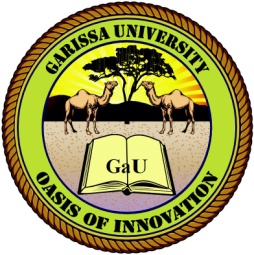 GARISSA UNIVERSITY UNIVERSITY EXAMINATION 2018/2019 ACADEMIC YEAR TWOSECOND SEMESTER EXAMINATIONSCHOOL OF BIOLOGICAL AND PHYSICAL SCIENCESFOR THE DEGREE OF BACHELOR OF EDUCATIONCOURSE CODE: PHY 210/PHY 211COURSE TITLE: ELECTRICITY AND MAGNETISMEXAMINATION DURATION: 2 HOURSDATE: 07/02/2020	                               TIME: 2.00-4.00 PMINSTRUCTION TO CANDIDATESThe examination has FIVE (5) questionsQuestion ONE (1) is COMPULSORY Choose any other TWO (2) questions from the remaining FOUR (4) questionsUse sketch diagrams to illustrate your answer whenever necessaryDo not carry mobile phones or any other written materials in examination roomDo not write on this paperThis paper consists of FOUR (4) printed pages               	please turn overQUESTION ONE (COMPULSORY) (i) Name three kinds of charge density						         [6 marks](ii) Outline important characteristics of a charge					         [2 marks]             (iii) Classify molecules of dielectrics					                     [2 marks](i) What is capacitor?								                     [2 marks](ii) What are the functions of a capacitor in an electric circuit?			         [4 marks](iii) A parallel plate capacitor has an area of A = 2  and a plate separation of d = 1 cm. Find the capacitance. 				         [4 marks](i) Define electric potential difference between two points in an electric field	         [2 marks](ii) What do you understand by the term magnetic induction?			         [2 marks](iii)Find the Lorentz force on a point charge moving in a magnetic field		         [2 marks]QUESTION TWO(i) State the Gauss law and give its differential form				                     [3 marks](ii) Use the above law to find the field due spherically symmetric charge      Distribution at an external point						                     [5 marks](ii) A point Three different point charges are located as shown.                         Charge  ,   	                                                      3m								4m                                                           6m    Findthe magnitude								                     [6 marks]The direction of the net force on 					                     [6 marks]QUESTION THREEShow that the potential due to point charges is given by                , where symbols have their usual meaning		                [11 marks]Two point charges   and  are located respectively at two corners of an equilateral triangle  of side 1m                    1m                               1m                                                1m (i) Find the potential v at the other corner of the triangle (v=0 at v=)		         [3 marks]		(ii) Find the work required to bring a third charge      and from infinity to the unoccupied corner								                     [3 marks](iii) Find the electric potential energy of the system of the three charges		         [3 marks]QUESTION FOURFive capacitors are connected as shown below. Find the equivalent capacitance of the combination									                     [5 marks]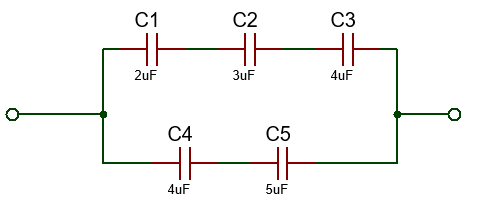 A series RLC circuit has a resistance of 250Ω, a capacitance of 50 and an inductance of 0.300H. If the circuit is driven by 120V-60 Hz source, What areThe Impendence of the circuit						         [5 marks]The current in the circuit						                     [5 marks]Phase angle between the current and the voltage			                     [5 marks]QUESTION FIVEState the parameters upon which a force between two current elements carrying steady current depends on.							                                             [8 marks](i) Show that the Biot-savart law is given byWhere symbols have their usual meaning				                                 [6 marks](ii)Deduce the amperes force law						                     [6 marks]